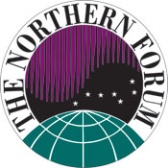 СЕВЕРНЫЙ ФОРУММолодежный Экологический Форум                        
Салехард, Российская Федерация РЕГИСТРАЦИОННАЯ ФОРМА СЕВЕРНЫЙ ФОРУММолодежный Экологический Форум                        
Салехард, Российская Федерация РЕГИСТРАЦИОННАЯ ФОРМА СЕВЕРНЫЙ ФОРУММолодежный Экологический Форум                        
Салехард, Российская Федерация РЕГИСТРАЦИОННАЯ ФОРМА СЕВЕРНЫЙ ФОРУММолодежный Экологический Форум                        
Салехард, Российская Федерация РЕГИСТРАЦИОННАЯ ФОРМА СЕВЕРНЫЙ ФОРУММолодежный Экологический Форум                        
Салехард, Российская Федерация РЕГИСТРАЦИОННАЯ ФОРМА СЕВЕРНЫЙ ФОРУММолодежный Экологический Форум                        
Салехард, Российская Федерация РЕГИСТРАЦИОННАЯ ФОРМА СЕВЕРНЫЙ ФОРУММолодежный Экологический Форум                        
Салехард, Российская Федерация РЕГИСТРАЦИОННАЯ ФОРМА СЕВЕРНЫЙ ФОРУММолодежный Экологический Форум                        
Салехард, Российская Федерация РЕГИСТРАЦИОННАЯ ФОРМА СЕВЕРНЫЙ ФОРУММолодежный Экологический Форум                        
Салехард, Российская Федерация РЕГИСТРАЦИОННАЯ ФОРМА Департамент международных и внешнеэкономических связей Ямало-Ненецкого автономного округаДепартамент международных и внешнеэкономических связей Ямало-Ненецкого автономного округаДепартамент международных и внешнеэкономических связей Ямало-Ненецкого автономного округаДепартамент международных и внешнеэкономических связей Ямало-Ненецкого автономного округаТ/Ф:E-mail:Т/Ф:E-mail:+7  (34922) 2-29-02; +7 (34922) 2-26-41katya-eva@mail.ru; +7  (34922) 2-29-02; +7 (34922) 2-26-41katya-eva@mail.ru; +7  (34922) 2-29-02; +7 (34922) 2-26-41katya-eva@mail.ru; ИНФОРМАЦИЯ ОБ УЧАСТНИКЕ             При заполнении от руки впишите печатными буквамиИНФОРМАЦИЯ ОБ УЧАСТНИКЕ             При заполнении от руки впишите печатными буквамиИНФОРМАЦИЯ ОБ УЧАСТНИКЕ             При заполнении от руки впишите печатными буквамиИНФОРМАЦИЯ ОБ УЧАСТНИКЕ             При заполнении от руки впишите печатными буквамиИНФОРМАЦИЯ ОБ УЧАСТНИКЕ             При заполнении от руки впишите печатными буквамиИНФОРМАЦИЯ ОБ УЧАСТНИКЕ             При заполнении от руки впишите печатными буквамиИНФОРМАЦИЯ ОБ УЧАСТНИКЕ             При заполнении от руки впишите печатными буквамиИНФОРМАЦИЯ ОБ УЧАСТНИКЕ             При заполнении от руки впишите печатными буквамиИНФОРМАЦИЯ ОБ УЧАСТНИКЕ             При заполнении от руки впишите печатными буквамиГ-н    Г-жа (Подчеркните, пожалуйста)Г-н    Г-жа (Подчеркните, пожалуйста)Г-н    Г-жа (Подчеркните, пожалуйста)Г-н    Г-жа (Подчеркните, пожалуйста)Г-н    Г-жа (Подчеркните, пожалуйста)Г-н    Г-жа (Подчеркните, пожалуйста)Рабочий язык:Английский       Русский (Подчеркните, пожалуйста)Английский       Русский (Подчеркните, пожалуйста)ФамилияИмяОтчествоE-mail Организация, должность ТелефонШкола, классГородАдресРегион/странаИндексНомер паспортаНомер паспортаНомер паспортаДата выдачиДата выдачиДата выдачиДействителен доДата рожденияДата рожденияДата рожденияМесто рожденияИНФОРМАЦИЯ О РЕЙСАХИНФОРМАЦИЯ О РЕЙСАХИНФОРМАЦИЯ О РЕЙСАХИНФОРМАЦИЯ О РЕЙСАХИНФОРМАЦИЯ О РЕЙСАХИНФОРМАЦИЯ О РЕЙСАХИНФОРМАЦИЯ О РЕЙСАХИНФОРМАЦИЯ О РЕЙСАХИНФОРМАЦИЯ О РЕЙСАХДата прибытия в Салехард:  Дата прибытия в Салехард:  Дата прибытия в Салехард:  Дата прибытия в Салехард:  Дата прибытия в Салехард:  Дата прибытия в Салехард:  Дата прибытия в Салехард:  Дата прибытия в Салехард:  Дата прибытия в Салехард:  Время       Время       Авиакомпания  Авиакомпания  Авиакомпания  Номер рейсаНомер рейсаНомер рейсаДата вылета из Салехарда:  Дата вылета из Салехарда:  Дата вылета из Салехарда:  Дата вылета из Салехарда:  Дата вылета из Салехарда:  Дата вылета из Салехарда:  Дата вылета из Салехарда:  Дата вылета из Салехарда:  Дата вылета из Салехарда:  Время       Время       Авиакомпания  Авиакомпания  Авиакомпания  Номер рейса   Номер рейса   Номер рейса   При наличии пожеланий по диете, пожалуйста, укажите здесь.При наличии пожеланий по диете, пожалуйста, укажите здесь.